SART Monthly Webinar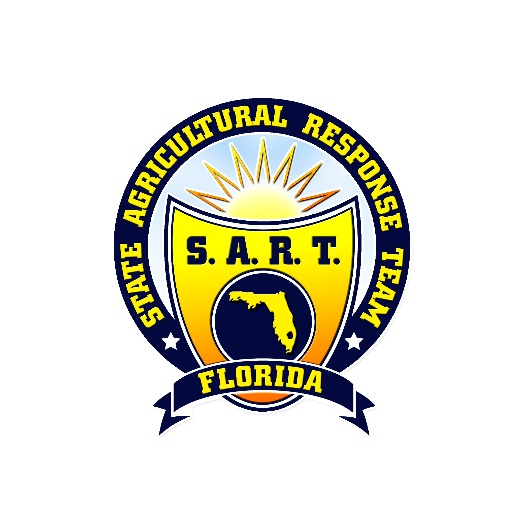 Wednesday, November 18, 20202:00 P.M. – 3:00 P.M.Please join my meeting from your computer, tablet or smartphone.
https://global.gotomeeting.com/join/998016981

You can also dial in using your phone.
United States (Toll Free): 1 866 899 4679
United States: +1 (571) 317-3116
Access Code: 998-016-981Agenda2:00     Welcome and Roll Call – Nick Morrow (FDACS DAI)2020 In Kind Partner Contributions – Nick Morrow (FDACS DAI) 2:05     COVID-19 Farm Worker Testing Initiative Update – LeiAnna Tucker (FDACS DAI) 2:15 	Tropical Storm Eta Agricultural Damage Assessment Update – Dr. Christa Court (UF/IFAS) 2:30     SART Resource Matrix Discussion – LeiAnna Tucker and Nick Morrow (FDACS DAI)2:50     SART Partners Updates – Call Down